Pisateljica Janja Vidmar že drugič pri metelkarjihApril je pri nas in po svetu že nekaj let praznični mesec knjige. 2. aprila smo se pridružili praznovanju mednarodnega  dneva mladinske književnosti v spomin na rojstvo velikega danskega pravljičarja Hansa Christiana Andersena, 20. april smo si Slovenci izbrali kot dan slovenske knjige, v nedeljo, 23. aprila, smo   praznovali svetovni dan knjige in avtorskih pravic.  Ti in številni drugi dogodki, posvečeni knjigi in branju, pa so bili povezani še z Dnevi slovenske knjige, ki so potekali širom po Sloveniji in v zamejstvu. Med zelo odmevnimi dogodki je bila v petek, 21. aprila, Noč knjige, letos že četrtič v Sloveniji, pridružili smo se ji tudi metelkarji.  Na naši šoli pa  smo april  praznično  sklenili z  zaključno prireditvijo Bralne značke v torek, 25. aprila 2017,  s katero smo se  pridružili  praznovanju 57. obletnice  tega bralnega gibanja pri nas. V letošnjem šolskem letu našo šolo  obiskuje   351 učencev, pri čemer so 204 učenci osvojili naziv bralni značkar, in sicer 146 z razredne stopnje (od 1. do 5. razreda) in 58 s predmetne stopnje (od 6. do 9. razreda).10 devetošolcev od  20 pa je za vseh 9 let branja za  bralno značko  prejelo spominska priznanja.Zlati bralci v šol. l. 2016/17 so: 	EVA BOBIČ, MATIJA MEHAK, ANJA MLAKAR, BLAŽ ŽAGAR, mentorica  ga. Tanja Luštek;  ŠPELA CEKUTA, MAJA KIRAR, ANASTACIA LEKŠE JERIN, ŽIGA KOVAČEK, TAMARA MARJETIČ ter  BOŠTJAN ZIHERL,  mentorica ga. Marinka  CERINŠEK. Prejeli so   spominsko priznanje, 6. junija pa se bodo v Kulturnem centru Janeza Trdine v Novem mestu pridružili zlatim bralcem z ostalih dolenjskih šol in prejeli knjižno nagrado Od genov do zvezd Saša Dolenca, ki jo je ilustriral Igor Šinkovec. Leta 2016 je v izdaji Cankarjeve založbe prejela priznanje zlata hruška za izvirno slovensko mladinsko poučno knjigo.Bralna priznanja je s pomočnikom ravnateljice gospodom  Andrejem Primcem  podelila gostja  pisateljica in scenaristka gospa Janja Vidmar, ki je našo šolo prvič obiskala 5. maja 2008.Na spletu o njej preberemo: Janja Vidmar je ena najvidnejših in najbolj priznanih slovenskih mladinskih pisateljic. Pisati je začela v začetku 90. let, je članica Društva slovenskih pisateljev, je pobudnica nagrade desetnica. Kot svobodna umetnica piše poleg knjig za otroke in mladino tudi scenarije za otroške oddaje in filme:  scenarij za 3-delno TV-nadaljevanko Junaki petega razreda, pa scenarij za 5-delno TV-nadaljevanko Moj prijatelj Arnold. Po njenem scenariju je bil posnet celovečerni film Blues za Saro, leta 2003 pa je napisala scenarij za celovečerni film Roza v kraljestvu svizca. V Cobissu je pod njenim imenom mogoče najti blizu 80 monografskih publikacij v slovenskem jeziku, kot so Princeska z napako, Aknožer, Debeluška, Nimaš pojma, za mlajše dogodivščine o Maticu ... Njena dela so prevedena tudi v hrvaški, nemški in italijanski jezik. Skozi zgodbo opozarja na številne tabu teme ali težave, kot so ksenofobija, drugačnost, družinsko nasilje, bolezenske motnje hranjenja, osamljenost, nerazumevanje z odraslimi ali vrstniki, ki pestijo današnjo družbo. Zaradi tekočega in napetega pripovednega sloga ter pomembne sporočilne vrednosti so knjige Janje Vidmar zanimivo branje za mlade in starejše bralce. Prejela je številne nagrade tako slovenske kot tuje. Tokrat je bila rdeča nit njenega pogovora z metelkarji drugačnost in knjiga Otroci sveta, ki je nastala v sodelovanju s svetovno popotnico Benko Pulko. Prav zaradi te knjige je bila povabljena v glavno mesto Mehike na kongres IBBY  -  Mednarodne zveze za mladinsko književnost septembra 2014. Udeleženci kongresa so spoznali Mehiko, njene znamenitosti, posebnosti. To deželo,  v marsičem  zelo drugačno, je skušala približati tudi nam. Med drugim je povedala, da si tamkajšnji otroci zelo želijo obiskovati šolo, se učiti,  a nimajo te možnosti, ker morajo delati in si tako služiti vsakdanji kruh zase in za družino. Marsikje vladata  velika revščina in tudi lakota. Zato je poudarila,  da je izobrazba ne le pravica, ampak  tudi privilegij, zato smo lahko hvaležni za to, kar  imamo.Večina učencev in učiteljev je bila nad njeno predstavitvijo navdušena. Bila je tako drugačna, nenavadna, brez dlake na jeziku, zabavna, večnamenski prostor šole je dobesedno spravila na noge. Navajeni smo, da  ob obisku gost (pisatelj …)  stoji na odru. Ampak Janja nam je dokazala, da tudi če nisi na odru, pritegneš pozornost. Takšnih obiskov si še želimo, so bili mnenja mnogi učenci. In res je tako. Ker je taka, razume najstnike in njihove duše, zato piše dobre knjige, ki pa bi jih morali brati ne le učenci, ampak tudi starši oziroma odrasli, je v pogovoru s šolskimi novinarkami Anamarijo, Laro in Julijo razmišljala. Rada potuje in spoznava ne le Slovenijo, ampak tudi druge dežele, a »branje je edino potovanje, s katerega se zagotovo vrneš živ, zdrav in bogat«, je med drugi zapisala. Zelo je poudarjala branje, brez katerega ne gre (poleg čokolade) v njenem življenju, in seveda knjige, zato v pismu,  s katerim nagovarja sedmošolce na začetku berila za sedmi razred, zapiše:»Hej, ti! Naj ugibam! Prepričan/-a si, da ti starši težijo, da ti prfoksi dihajo za ovratnik, pa še med prijatelji nisi glavna  faca …Kaj pa, če ti odrasli zavidamo? A kaj? Tvojo mladost. Prvo ljubezen. Dlani, v katerih ti leži vsa prihodnost. Zato – ni panike!Če imaš vsega dovolj, odpri knjigo in odkrij svet domišljije, ki bo samo tvoj, ki nikoli ne ugasne. Sreča je namreč čudna reč. Včasih se utrga v pesmi kot plaz in se ti zasmeje naravnost v obraz. Takrat steci, ujemi svoj nasmeh, stisni ga tako močno, da bodo še podplati srečni pod teboj. Veš, platnic ne ogreješ samo ti s svojimi dlanmi. Tudi one ogrejejo tebe. Zato jih jemlji v roke tudi takrat, ko je vse super.Lepega dne se predramiš z nogami v supergah številka štiriinštirideset (44) ali v petkah, ki so daljše od maminih pletilk. Takrat boš vedel/-a, da je tvoja mladost shranjena v platnicah na polici. Na varnem, v vseh mogočih domišljijah in resnicah. Torej  - naj ti dihajo za ovratnik tisti, ki te hočejo ogreti. Lepo se imej.«Marinka Cerinšek, mentorica Bralne značke na šoli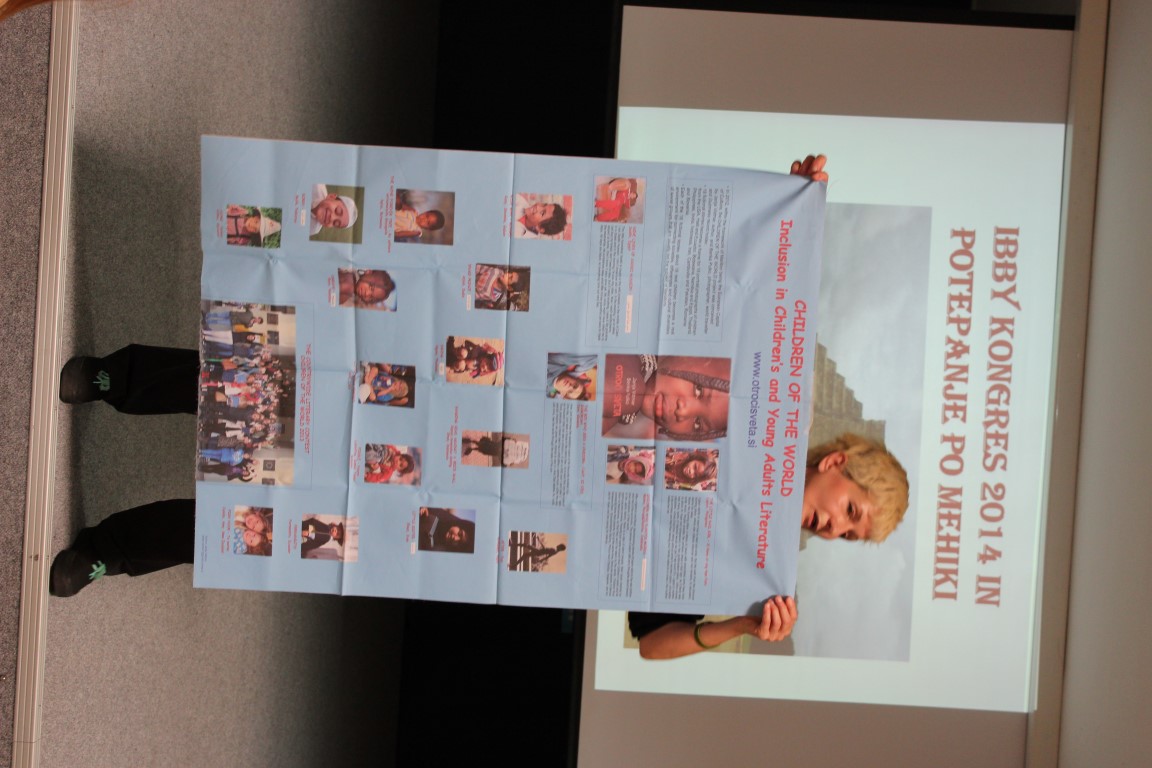 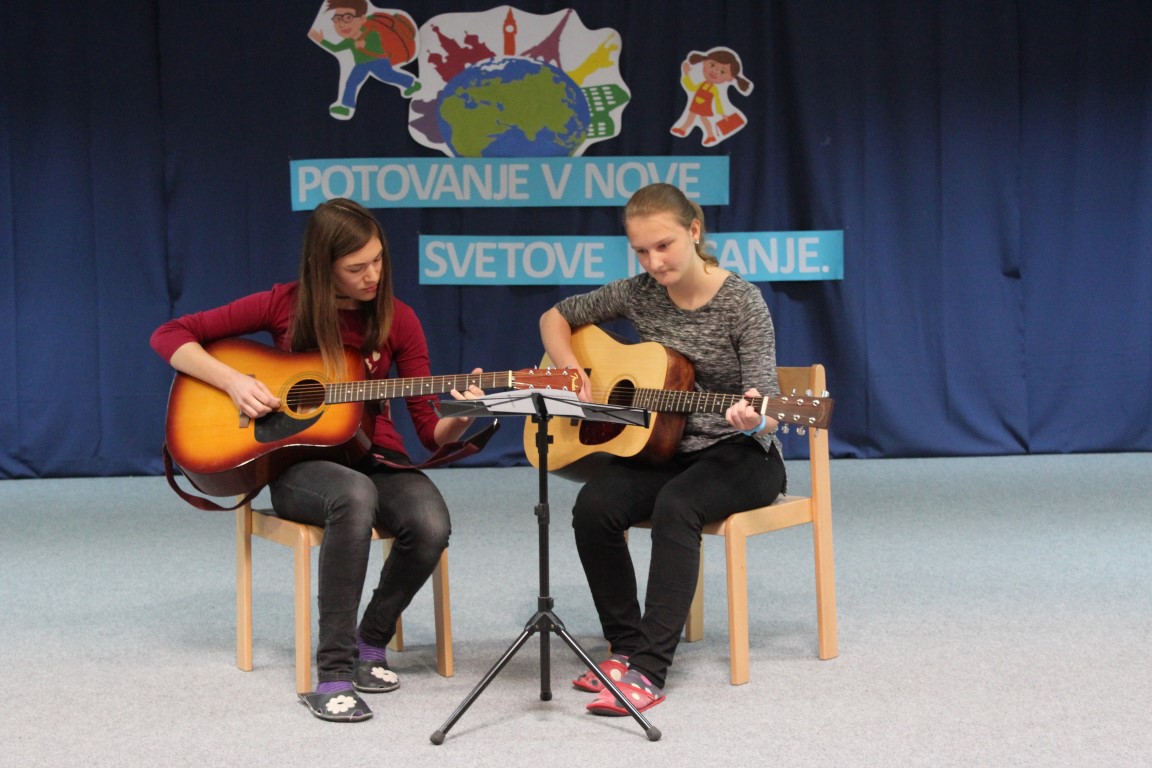 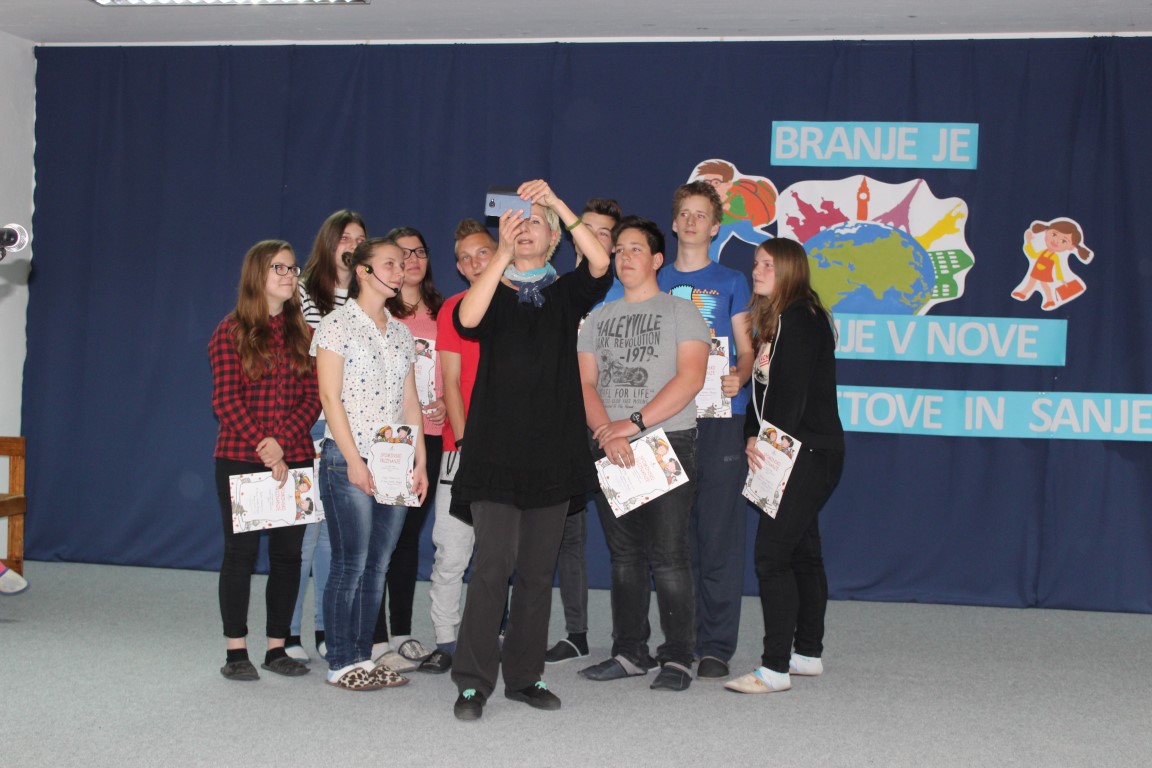 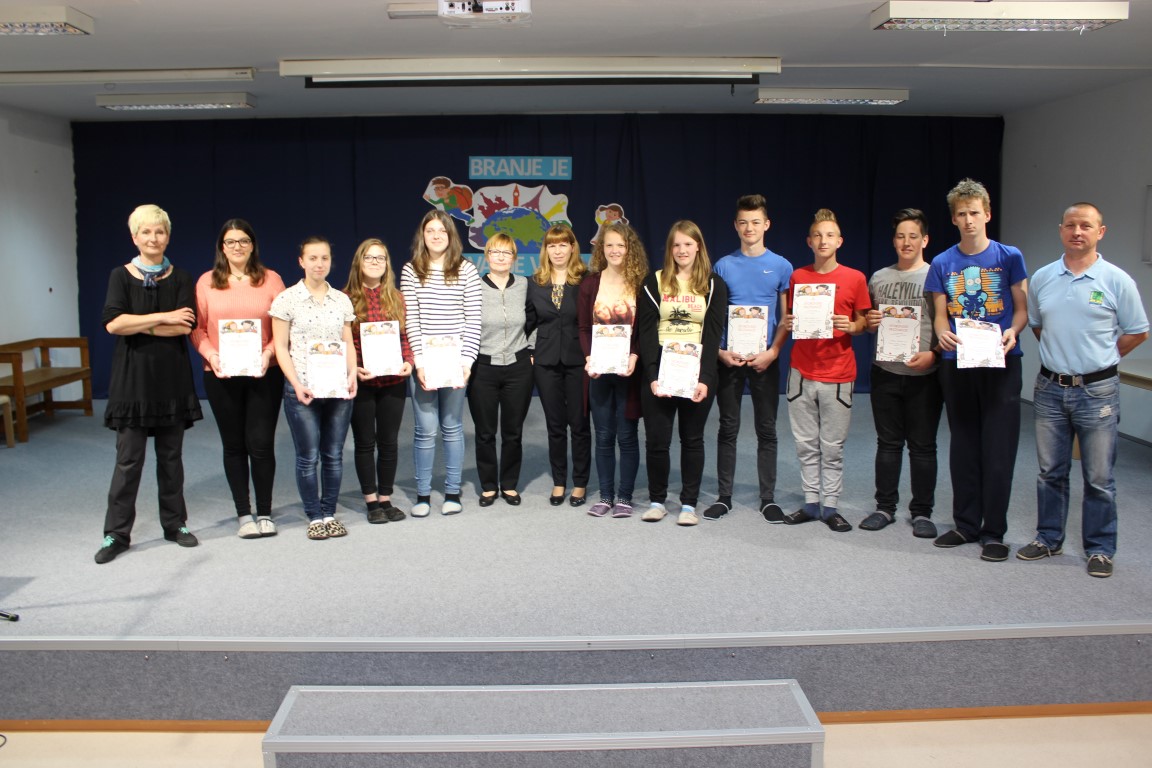 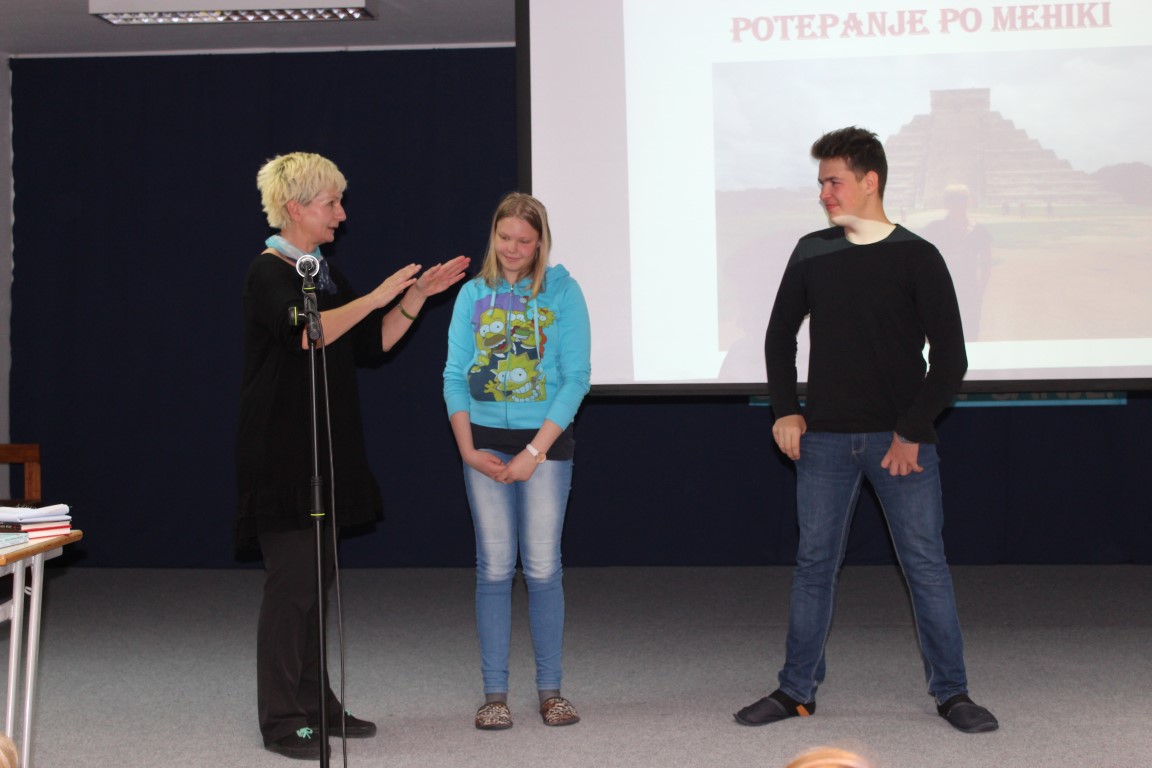 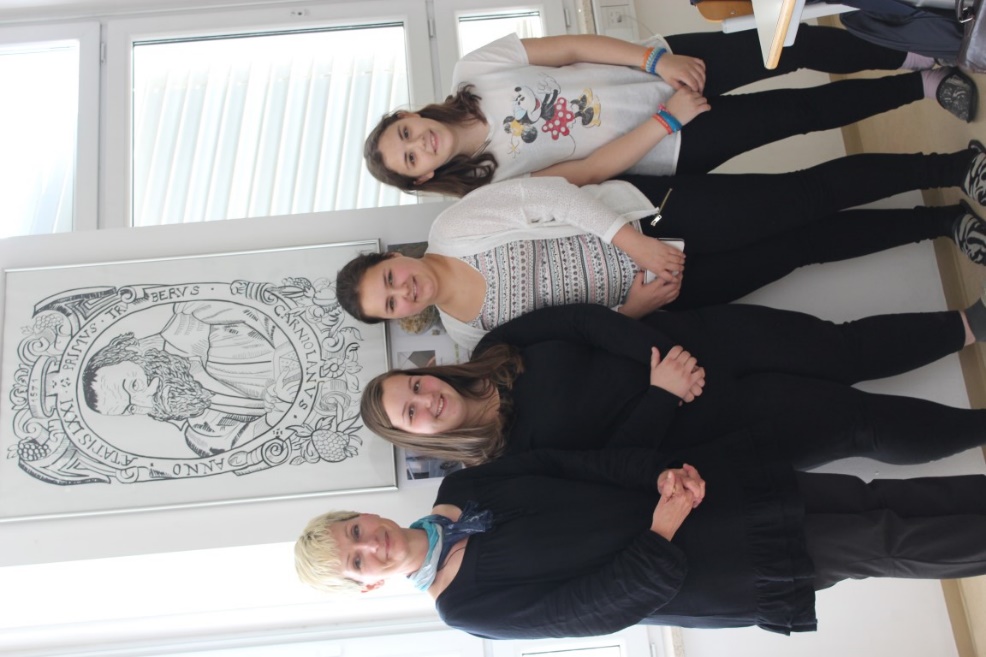 